日　時　２０２1年１２月１２日（日）９時３０分から１１時３０分頃まで場　所　宗像神社境内（興津小学校となり）　　　　　　　　雨天中止参加者　体験に関心のある（親）子なら、どなたでも参加費　無料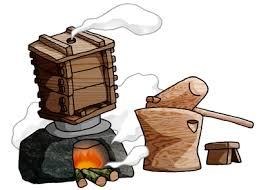 申　込　下記の連絡先にお電話ください「もちをつく」 だけが 「もちつき」 じゃない～　いろいろな体験を通して、日本人の知恵を知ろう！　～活　動　　〇火をおこす ～ 湯を沸かす　・マッチに火を点ける　　・まきに火を点ける　　　　　　　・火を大きくする　　　　・火を消さないで燃やし続ける　　　　　　　・まきを割る　　　　　　・鍋（水）を火にかける　　　　　〇もち米をふかす　　　　　　　・米を研ぐ　　　　　　　・米を水につけて置く　　　　　　　・米を「ふかし」に入れる　　　　　〇もちをつく　　　　　　　・こづく　　　　　　　　・水をつける　　　　　・きねでつく　　　　　〇もちを食べる　　　　　　　・粉を付ける　　　　　　・小さくちぎる　　　　・まるめる持ち物　ハンカチ、鼻紙　　　　　　主　催　ボーイスカウト興津第１団連絡先　申込担当　杉山：０９０－３９５３－０４１３  E-mail shigeru0413@outlook.jp事務局　スルガ自動車学校内　増田　０５４－３６９－１１７７